Система оценивания  проверочной  работы по русскому языку       Перепишите текст, раскрывая  скобки, вставляя,  где это необходимо,  пропущенные  буквы  и знаки препинания.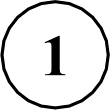 Как красив зимн.. лес Ели нахлобучили высок.. папахи г..лубого цвета. Ольха надела (на)ветви пуховые варе(ж/ш)ки.(На)м..кушк.. ёлк.. стайка клестов. Изд..ли они похож.. на ж..вые новогодн.. игрушки. Птич..ки порха..т (с)ветк.. (на)ветку. Роняют ш..шки осыпают си..говые ша(б/п)ки. Клю(в/ф) клеста загнут (в)разные стор..ны. Таким клювом удобно лущить ш..шки и дост..вать с..мена.Клёст — уд..вител..ная птица. Он (не)боится даже самых лютых стуж... (В) ужас..ный моро(з/с) клёст в..ёт ги..здо и вывод..т пт..нцов. К..солапый медве(д/т)ь з..мой (в)берлог..  лапу сосёт, а клёст п..ёт и д..тей растит.        Из данного предложения выпишите слово, в котором все согласные звуки мягкие.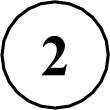 Над берёзовой  рощей и ельником нависли синие тучки.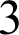 Разберите данное ниже слово по составу.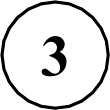 тучкиНад каждым словом из данного предложения напишите, какой частью речи оно является.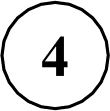 Над берёзовой  рощей  и ельником  нависли  синие тучки.       Подчеркните грамматическую основу в данном предложении.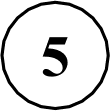 Над берёзовой  рощей и ельником нависли синие тучки.Рекомендуемая шкплп nepecчëma первичного балла за выполнение диагностической работы в отметку по пятибалльной шкале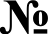 Содержание  верного ответа  и указания  по оцениванию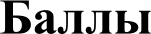 Как  красив  зимний  лес! Ели нахлобучили  высокие  папахи голубогоцвета. Ольха надела на ветви пуховые варежки.На макушке ёлки стайка клестов. Издали они похожи на живые новогодние игрушки. Птички порхают с ветки на ветку. Роняют шишки, осыпают снеговые шапки. Клюв клеста загнут в разные стороны. Таким клювом удобно лущить шишки и доставать семена.Клёст — удивительная птица. Он не боится даже  самых лютых стуж. В ужасный мороз клёст вьёт гнездо и выводит птенцов. Косолапый медведь зимой в берлоге лапу сосёт, а клёст поёт и детей растит.(84 слова) (По А. Баркову)ІІ1Соблюдение орфографических нормОрфографических ошибок нет (или допущена одна ошибка).Mpu оцениванию выпоянения задания по критерию K1 учитываются только ошибки, сдеяапные при записи слов с пропущенными буквами, раскрытии скобок, восстановление слитного и  раздельного написания слов4Допущено не более двух ошибок3Допущено три-четыре ошибки2Допущено пять ошибок1Допущено более пяти ошибок0K2Соблюдение пунктуационных нормПунктуационных ошибок нет3Допущена одна ошибка2Допущено две ошибки1Допущено более двух ошибок0КЗПравильность  списывания текстаТекст переписан  безошибочно  (нет пропущенных  и лишних слов, слов сизменённым графическим обликом, исправлений). ИЛИДопущено не более трёх описок и ошибок следующего характера:изменён графический облик слова (допущены перестановка, замена или пропуск буквы, не приводящие к орфографической или грамматической ошибке);в переписанном тексте пропущено одно из слов текста либо есть одно лишнее слово2Допущено   не  менее  четырёх,   но  не  более   семи   описок   и   ошибокследующего характера:изменён графический облик слова (допущены перестановка, замена или пропуск буквы, не приводящие к орфографической или грамматической ошибке);в переписанном тексте пропущено одно из слов текста либо есть одно лишнее слово1Допущено более семи описок и ошибок следующего характера:изменён графический облик слова (допущены перестановка, замена или пропуск буквы, не приводящие к орфографической или грамматической ошибке);в переписанном тексте пропущено одно из слов текста либо есть одно лишнее слово.ИЛИДопущено три или более исправления0Максимальный балл9Содержание верного ответа и указания по оцениваниюБаллыВ правильном ответе должно быть выписано слово синиеВыписано правильное слово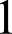 Выписано несколько слов, в числе которых правильное. Выписано неправильное слово.Слово не выписано0Максимальный балл1Содержание  верного ответа  и указания  по оцениванию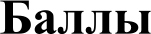 Правильный разбор слова по составу: тучРазбор выполнен верно1Разбор выполнен неверно.Разбор не выполнен0Максимальный  балл1Содержание верного ответа и указания по оцениваниюБаллыВерное обозначение частей речи в предложении:предл.	прилаг.	сущ.	союз	сущ.	глаг.	npил.	сущ.Над	берёзовой	рощей	и	ельником	нависли	синие	тучки.Отсутствие указания  части речи над словом в записанном  предложении  приравнивается  к ошибкеОтсутствие указания  части речи над словом в записанном  предложении  приравнивается  к ошибкеВерно определены все части речи в предложении3Допущена одна ошибка2Допущено две ошибки1Допущено более двух ошибок0Максимальный балл3Содержание верного ответа и указания по оцениваниюБаллыПравильный ответ:Над берёзовой рощей и ельником нависли синие тvчки.Грамматическая основа подчёркнута верно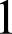 Грамматическая основа подчёркнута неверно.ИЛИ Грамматическая основа подчёркнута неполно. ИЛИ Грамматическая основа не подчёркнута0Максимальный балл1Отметка  по пятибалльной шкале«2»«3»«4»«5»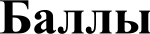 0--45—89—1213—15